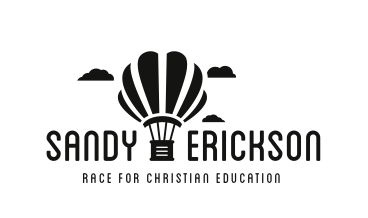 September 12, 2018Dear Student/Parent/Guardian, You are a believer!  You do not need convincing about the critical importance of Christian education!  We know that our youth ministry, here at the GCSS, is possible because of our dedicated parents and donors, people like you, who see that a strong Seventh-day Adventist education will impact our students now and more importantly into eternity.  It is our desire to offer that life-shaping experience to as many students as possible.  For many, that requires the generous financial support of our community - people like you!! This school year, we awarded approximately $325,000 to 160 students. Your continued support can make the difference for a young person who couldn't otherwise afford a Christian education.  This is why we race…Let’s do this!HOW YOU CAN SUPPORT THE SANDY ERICKSON RACE FOR CHRISTIAN EDUCATION that will be Sunday NOVEMBER 4, 2018:REGISTER FOR THE RACE by OCT 9: All runners and walkers must register for the Fun Run and 5K online at www.sandyericksonfunrun.com.  The cost is $25.  Some parents choose to fundraise for this portion as well.  Please register by Tuesday, October 9th to be guaranteed a T-shirt. If you are not running/walking, you may still order a cotton T-shirt for your student at the front office, deadline is still October 9th.Encourage your student raise $100!  Each student is encouraged to find ten sponsors that are willing to sponsor them for $10 to run/walk for a total of $100.  These can be grandparents, aunts, uncles, friends, and church members.If you are not participating by running, we still hope you will raise the $100. Please note that while $10 per sponsor is recommended, any donation will be appreciated.  Sponsorship tools that are included in this packet:a sample email/letter to write to friends and family sponsor couponRace Fact SheetAdditional forms are available online at our website next to the Newsletter section and at the front office.Awards/IncentivesThe top classroom will receive a pizza party from the development office plus candy for each $25 or more donation.  Plus the knowledge that you are helping a fellow student stay in school and making a huge impact in their lives.Thank you for your consideration!Sincerely,Marilee Silverstein